§15683-C.  Education service center members; calculation of education service center administration allocation and state contributionThis section applies to school administrative units that are members of education service centers pursuant to chapter 123.  [PL 2019, c. 219, §7 (AMD).]1.  Education service center per-pupil rate.  Beginning in fiscal year 2020-21, the commissioner shall set a per-pupil rate for education service center administration of $94 per pupil.  The per-pupil amount set in fiscal year 2020-21 may be annually adjusted by appropriate trends in the Consumer Price Index or other comparable index.[PL 2019, c. 616, Pt. C, §4 (AMD).]2.  Categories of services of education service center.  The following are the categories of services that a school administrative unit that is a member of an education service center pursuant to chapter 123 may purchase for funding purposes under section 3806.A.  Category 1, appropriate instructional services in the least restrictive settings that comply with federal regulations and state rules, including:(1)  Special education programs and administration;(2)  Gifted and talented programs and administration;(3)  Alternative education programs and administration;(4)  Shared educational programs or staff; and(5)  Educational programs such as summer school, extended school year, tutoring, advanced placement and other programs that serve students and improve student achievement.  [PL 2017, c. 284, Pt. VVVVV, §10 (NEW).]B.  Category 2, education support services, including the following services:(1)  Substitute teachers and staff augmentation;(2)  Technology and technology support;(3)  Staff training and professional development;(5)  Shared support services programs; and(6)  Shared extracurricular or cocurricular programs.  [PL 2019, c. 70, §6 (AMD).]C.  Category 3, central office services, including the following services:(1)  Accounting, payroll, financial management services and procurement;(2)  Reporting functions;(3)  Food service planning and purchasing; and(4)  Superintendent services.  [PL 2017, c. 284, Pt. VVVVV, §10 (NEW).]D.  Category 4, facilities and transportation system services, including the following services:(1)  Transportation, transportation routing and vehicle maintenance; and(2)  Energy management and facilities maintenance.  [PL 2017, c. 284, Pt. VVVVV, §10 (NEW).][PL 2019, c. 219, §7 (AMD).]3.  Eligibility for education service center allocation.  The commissioner shall determine that a school administrative unit is eligible for an education service center allocation if according to its education service center interlocal agreement pursuant to section 3801, subsection 3, the school administrative unit purchases at least 2 different services covering a total of at least 2 different categories from the education service center as specified in subsection 2.[PL 2019, c. 219, §7 (AMD).]4.  Total allocation and state contribution.  The commissioner shall determine an eligible school administrative unit's total education service center allocation under subsection 3 as the education service center per-pupil rate in subsection 1 multiplied by the school administrative unit's subsidizable pupil count for October 1st of the most recent calendar year prior to the year of funding.  The state contribution for each school administrative unit's education service center allocation is the allocation multiplied by the school administrative unit's state share percentage pursuant to section 15672, subsection 31, not to exceed 70% and not less than 30%.[PL 2019, c. 219, §7 (AMD).]SECTION HISTORYPL 2017, c. 284, Pt. VVVVV, §10 (NEW). PL 2019, c. 70, §6 (AMD). PL 2019, c. 219, §7 (AMD). PL 2019, c. 616, Pt. C, §4 (AMD). The State of Maine claims a copyright in its codified statutes. If you intend to republish this material, we require that you include the following disclaimer in your publication:All copyrights and other rights to statutory text are reserved by the State of Maine. The text included in this publication reflects changes made through the First Regular and First Special Session of the 131st Maine Legislature and is current through November 1, 2023
                    . The text is subject to change without notice. It is a version that has not been officially certified by the Secretary of State. Refer to the Maine Revised Statutes Annotated and supplements for certified text.
                The Office of the Revisor of Statutes also requests that you send us one copy of any statutory publication you may produce. Our goal is not to restrict publishing activity, but to keep track of who is publishing what, to identify any needless duplication and to preserve the State's copyright rights.PLEASE NOTE: The Revisor's Office cannot perform research for or provide legal advice or interpretation of Maine law to the public. If you need legal assistance, please contact a qualified attorney.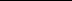 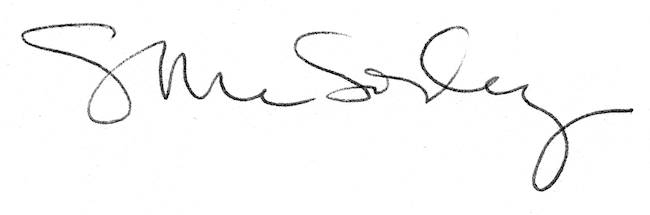 